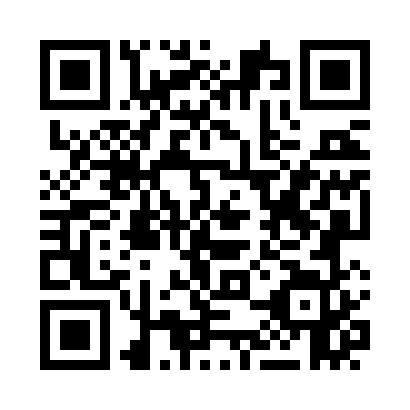 Prayer times for Greenvale, AustraliaWed 1 May 2024 - Fri 31 May 2024High Latitude Method: NonePrayer Calculation Method: Muslim World LeagueAsar Calculation Method: ShafiPrayer times provided by https://www.salahtimes.comDateDayFajrSunriseDhuhrAsrMaghribIsha1Wed5:206:3412:173:335:597:092Thu5:206:3512:173:335:587:093Fri5:206:3512:163:325:587:084Sat5:206:3512:163:325:577:085Sun5:216:3612:163:325:577:076Mon5:216:3612:163:315:567:077Tue5:216:3612:163:315:567:078Wed5:216:3712:163:315:557:069Thu5:226:3712:163:305:557:0610Fri5:226:3712:163:305:547:0511Sat5:226:3812:163:305:547:0512Sun5:226:3812:163:305:547:0513Mon5:236:3812:163:295:537:0514Tue5:236:3912:163:295:537:0415Wed5:236:3912:163:295:527:0416Thu5:246:4012:163:295:527:0417Fri5:246:4012:163:285:527:0418Sat5:246:4012:163:285:527:0319Sun5:246:4112:163:285:517:0320Mon5:256:4112:163:285:517:0321Tue5:256:4112:163:285:517:0322Wed5:256:4212:163:285:507:0323Thu5:256:4212:163:275:507:0324Fri5:266:4312:163:275:507:0325Sat5:266:4312:163:275:507:0226Sun5:266:4312:173:275:507:0227Mon5:276:4412:173:275:507:0228Tue5:276:4412:173:275:497:0229Wed5:276:4412:173:275:497:0230Thu5:286:4512:173:275:497:0231Fri5:286:4512:173:275:497:02